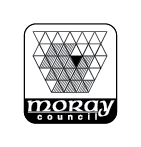 Sports & Leisure ServicesBuckie Swimming Pool & Fitness CentreFitness Room Timetable Monday to Friday8.30am – 8.30pm12 x 55 minute sessions per day       * Exception being Tuesday 1.30pm & Friday 2.30pm N/A                                                             From 02-11-21* Exercise Referral classesSaturday and Sunday8.30am – 1.25pm5 x 55 minute sessions per dayAll gym sessions must be booked in advance of attendingIndoor Cycling Classes               Les Mills Classes	AquafitMonday	Monday 7.15pm – 8.00pm                          6.00pm - 6.45pm, Body Combat                                                       From Jan 2022Tuesday                                        Tuesday 	Tuesday6.00pm – 6.45pm                                    6.00pm – 7pm, Body Pump	11.00am-11.45amWednesday	Saturday	Wednesday9.30am – 10.00am*                         9.00am - 10.00am, Body Pump	7.00pm -7.45pm6.30pm – 7.15pmThursday	10am – 10.30am*	                  	Inductions7.00pm – 7.45pmFriday                                             Exercise Referral 	Friday6.45pm – 7.30pm                            Tuesday 1.30pm - 2.30pm  	1.30pm- 2.30pmSunday                                           Friday      2.30pm - 3.30pm	Sunday9.15am – 10.00am                          	9.00am- 10.00am*Most weeks but check the on line booking system for any changes.Must be booked in advance of attending		Bookings can be made: In person at receptionOn-line at www.moray.gov.uk/leisure 		By telephone to Reception 01542 832841